H. AYUNTAMIENTO CONSTITUCIONAL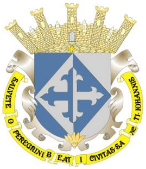 SAN JUAN DE LOS LAGOS, JALISCO, 2015-2018ORDEN DEL DIASESION  14  ORDINARIA DE AYUNTAMIENTO 17  DE  AGOSTO  DEL AÑO 2017Hora de inicio: 10:00 a.m.Lugar de reunión: Sala de Sesiones del Palacio Municipal.I.- LISTA DE ASISTENCIA Y DECLARATORIA DE QUORUM LEGAL.II.- LECTURA, APROBACION Y FIRMA DEL ACTA DE LA SESION ORDINARIA NUMERO 13  DE FECHA 27 DE JULIO DEL 2017. III.- LECTURA Y APROBACION DEL ORDEN DEL DIA.-IV.- EL ING. RAMON PADILLA PADILLA Y EL ING. JOSE DE JESUS ORNELAS GONZALEZ, DIRECTOR Y SUB-DIRECTOR DE OBRAS PUBLICAS, MEDIANTE SU OFICIO NUMERO 088/C-SG/2017, DE FECHA 26 DE JULIO DEL 2017, INFORMAN QUE EL DIA SABADO 22 DE JULIO A LAS 15:30 HORAS Y HASTA LAS 17:30 HORAS SE REALIZO EL COLADO DE CONCRETO DE LA OBRA PAVIMENTACION CALLE PROLONGACION SEGOVIA DEL PROGRAMA RAMO 33, UBICADA ENTRE LAS CALLES JOSE RUIZ Y AQUILES SERDAN, PERO DEBIDO AL TEMPORAL DE AGUA, ESTA LLUVIA ARRASTRO CON EL CONCRETO FRESCO DE TAL FORMA QUE LO DESLAVO, PERDIENDO SUS PROPIEDADES DE DUREZA Y DURABILIDAD Y FUE NECESARIO DEMOLERLO Y VOLVER A COLOCARLO ESTE CON UN VOLUMEN DE 43 M3, POR EL CUAL INFORMAN ESTE DESASTRE Y TENGAN A BIEN LA AUTORIZACION DE ESTE DOBLE COSTO DEL CONCRETO. SE ANEXA PRESUPUESTO Y FOTOS.V.- EL LIC. OSCAR ORLANDO BECERRA GONZALEZ, OFICIAL DEL REGISTRO CIVIL, MEDIANTE SU OFICIO NUMERO 110/ORC/2017, DE FECHA  26 DE JULIO DEL 2017, SOLICITA SU AUTORIZACION PARA LA CELEBRACION DE LA “CAMPAÑA ANUAL DE MATRIMONIOS COMUNITARIOS 2017”, EN EL PROXIMO MES DE OCTUBRE Y DE ESTA FORMA REGULARIZAR LA SITUACION DE PAREJAS EN UNION LIBRE. ASIMISMO SOLICITA SU AUTORIZACION PARA LA CONDONACION DEL PAGO POR CONCEPTO DE MATRIMONIO PARA TODOS LOS INTERESADOS EN DICHA CAMPAÑA.SOLICITUDES DE EMPLEADOS MUNICIPALES:VI.- EL C. JOSE GUADALUPE DIAZ OLIVARES, EMPLEADO MUNICIPAL, MEDIANTE SU ESCRITO DE FECHA DE RECIBIDO 24 DE JULIO DEL 2017, SOLICITA SU APOYO PARA CUBRIR LOS GASTOS MEDICOS DE UNA CIRUGIA DE HERNIOPLASTIA QUE LE FUE REALIZADA, DICHOS GASTOS ASCIENDEN A LA CANTIDAD DE $14,584.61 (CATORCE MIL QUINIENTOS OCHENTA Y CUATRO PESOS 61/100 M.N.).VII.- LA C. MARIA CONCEPCION LOPEZ MARTIN, CAJERA EN LA DIRECCION DE AGUA POTABLE, MEDIANTE SU ESCRITO DE FECHA DE RECIBIDO 02 DE AGOSTO DEL 2017, SOLICITA SU APOYO PARA CUBRIR LOS GASTOS MEDICOS DE UNA CIRUGIA APICAL Y TRATAMIENTO DE CURATAJE OSEO EN INCISCIVO CENTRAL, QUE LE FUE REALIZADA, DICHOS GASTOS ASCIENDEN A LA CANTIDAD DE $10,300.00 (DIEZ MIL TRESCIENTOS PESOS 00/100 M.N.).VIII.- EL C. JUAN CARLOS LOPEZ GUTIERREZ, POLICIA Y TRANSITO MUNICIPAL, MEDIANTE SU ESCRITO DE FECHA DE RECIBIDO 02 DE AGOSTO DEL 2017, SOLICITA SU APOYO PARA CUBRIR LOS GASTOS MEDICOS DE SU ESPOSA LA C. KASANDRA LUCERO GARCIA AMEZQUITA Y LOS GASTOS FUNERARIOS DE SU HIJO RECIEN NACIDO PAVEL DE JESUS LOPEZ GARCIA, CUYOS GASTOS ASCIENDEN A LA CANTIDAD DE $22,489.20 (VEINTINUEVE MIL CUATROCIENTOS OCHENTA Y NUEVE PESOS 20/100 M.N.). ASI MISMO HACE DE SU CONOCIMIENTO QUE POR LA URGENCIA DE LA ATENCION MEDICA Y EL TRASLADO HASTA LA CIUDAD DE GUADALAJARA AL HOSPITAL CIVIL Y ANTE LA CANTIDAD DE GASTOS QUE TUVO QUE CUBRIR, NO LE FUE POSIBLE PAGAR EL IVA PARA LA SOLICITUD DEL TOTAL DE LAS FACTURAS.SOLICITUDES DE APOYO A LA CIUDADANIA:IX.-  EL C. ROBERTO MORENO TORRES, DIRECTOR DEL GRUPO DE DANZA AUTÓCTONA “NTRA. SRA. DE SAN JUAN”, MEDIANTE SU ESCRITO DE FECHA DE RECIBIDO 24 DE JULIO DEL 2017, SOLICITA APOYO, COMO CADA AÑO PARA REPRESENTAR A NUESTRA CULTURA, EN LA CIUDAD DE QUERETARO, DICHO APOYO CONSISTE EN 250 LITROS DE DIESEL PARA EL AUTOBUS QUE LOS TRASLADA, 20 KILOS DE VAQUETA, CUERO DE RES $100.00 POR KILO, PARA ELABORAR HUARACHES, 30 CAMISAS DE DIFERENTES TALLAS.X.- ASUNTOS GENERALES.-XI.- CLAUSURA DE LA SESION.